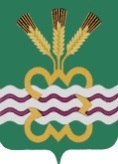 РОССИЙСКАЯ ФЕДЕРАЦИЯСВЕРДЛОВСКАЯ ОБЛАСТЬДУМА КАМЕНСКОГО ГОРОДСКОГО ОКРУГА СЕДЬМОЙ СОЗЫВТринадцатое заседание  РЕШЕНИЕ № 133            от 15 сентября 2022 годаО внесении изменений в Решение Думы Каменского городского округаот 22 ноября 2012 года № 65 «Об установлении земельного налога на территории муниципального образования «Каменский городской округ»(в ред. Решений Думы Каменского городского округа от 26.12.2012 N 79,от 16.05.2013 N 113, от 20.11.2014 N 273, от 16.04.2015 N 332,от 17.09.2015 N 382, от 24.12.2015 N 436, от 19.10.2017 N 148,от 22.03.2018 N 209, от 25.10.2018 N 276, от 24.10.2019 N 420,от 15.10.2020 N 496, от 18.03.2021 N 549)        В соответствии с главой 31 части второй Налогового кодекса Российской Федерации, Федеральным законом от 6 октября 2003 г. № 131-ФЗ «Об общих принципах организации местного самоуправления в Российской Федерации», руководствуясь Указом Президента Российской Федерации от 02.03.2022 года №83 и Уставом Каменского городского округа, Дума Каменского городского округаР Е Ш И Л А:        1. Внести в Решение Думы Каменского городского округа от 22 ноября 2012 года № 65 «Об установлении земельного налога на территории муниципального образования «Каменский городской округ»» (в ред. Решений Думы Каменского городского округа от 26.12.2012 N 79, от 16.05.2013 N 113, от 20.11.2014 N 273, от 16.04.2015 N 332, от 17.09.2015 N 382, от 24.12.2015 N 436, от 19.10.2017 N 148, от 22.03.2018 N 209, от 25.10.2018 N 276, от 24.10.2019 N 420, от 15.10.2020 N 496, от 18.03.2021 N 549) (далее - Решение) следующие изменения:         1. Пункт 5 Решения дополнить подпунктом 5.18 в следующей редакции «5.18. 0,75% в отношении земельных участков, предназначенных для размещения объектов связи и центров обработки данных.»;        2. Подпункт 14 пункта 6.1 Решения изложить в следующей редакции: «14) добровольных пожарных, осуществляющих свою деятельность в подразделениях Региональной общественной организации Свердловской области "Добровольная пожарная охрана «Урал» (далее ДПО «Урал») на территории Каменского городского округа более одного года».3. Настоящее решение вступает в силу с момента его опубликования, за исключением пункта 1 Решения, вступающего в силу с 1 января 2023 года.4. Опубликовать настоящее Решение в газете "Пламя", разместить в сети Интернет на официальном сайте муниципального образования "Каменский городской округ" и на официальном сайте Думы муниципального образования "Каменский городской округ".5. Контроль исполнения настоящего Решения возложить на постоянный Комитет Думы Каменского городского округа по экономической политике, бюджету и налогам (Т.В. Антропова). Председатель Думы Каменского городского округа                         Г.Т. Лисицина Глава Каменского городского округа                                                 С.А. Белоусов